		РЕПУБЛИКА СРБИЈА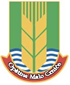 ОПШТИНСКА УПРАВА ОПШТИНЕ МАЛО ЦРНИЋЕОдсек за локални економски развој, локалну пореску администрацију и инспекцијске послове Мало Црниће, ул. Бајлонијева 119ПРЕДМЕТ: Пријава за евидентирање некатегорисаног угоститељског објекта за смештајУ складу са чланом 12. Закона о угоститељству („Службени гласник РС“ бр. 17/19)  у прилогу достављам Пријаву за упис некатегорисаног угоститељског објекта за смештај.ПОДАЦИ О НЕКАТЕГОРИСАНОМ УГОСТИТЕЉСКОМ  ОБЈЕКТУ ЗА СМЕШТАЈ__________________________________________________________(назив угоститељског објекта за смештај)___________________________________________________________(адреса објекта/место, улица и број)ПОДАЦИ О ПОДНОСИОЦУ ПРИЈАВЕ__________________________________________________________(име и презиме и ЈМБГ)___________________________________________________________(адреса пребивалишта)__________________________________________________________(контакт тел./е-mail)Подносилац пријаве_____________________                                                                                                                          (Потпис)